IIS MEDTECH WALLONIA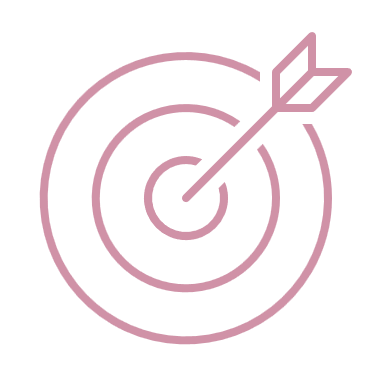 Notre ambition : Notre ambition est de construire une filière MedTech pour la Wallonie qui intègre toute la chaîne de valeur de développement de produits & services ainsi que tous les acteurs stratégiques majeurs y compris les hôpitaux.Les acteurs clés de l’initiative :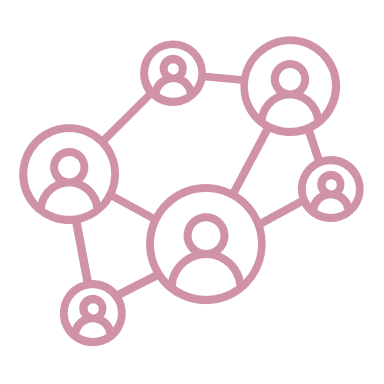 Les acteurs clefs sont les hôpitaux, les entreprises MedTech et les sous-traitants industriels spécialisés, les universités, les centres de recherche ainsi que les structures d’accompagnement de projets innovants. MedTech Wallonia porte l’initiative et est composée de tous les membres de l’écosystème wallon de la MedTech.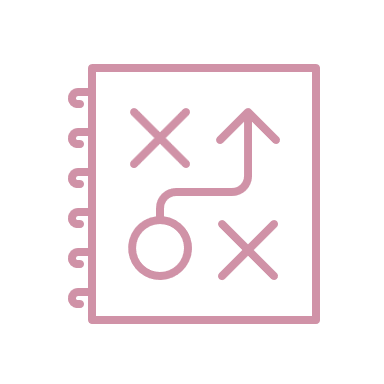 Nos principaux axes de travail :Nous avons trois secteurs prioritaires à développer au sein de la MedTech, les matériaux & implants, l’électronique & la microfluidique et pour finir, l’instrumentation chirurgicale. Afin de développer ces trois secteurs clefs de la Wallonie, nous avons développé plusieurs axes stratégiques : Axe01 : Le développement et lancement du programme COSI par le WELL living-lab afin de créer des cellules d’innovation ; Axe02 : La structuration de la filière par thèmes technologiques dans les trois secteurs mentionnés plus haut avec une sous-spécialisation locale sous forme de Centre d’Innovation Médicale ; L’Axe 02 contient également une guidance afin de sensibiliser des entreprises non-initiées au secteur à s’orienter vers la MedTech (projet MediLight) ainsi qu’un projet de plateforme « SMATERA » qui offre toutes les compétences disponibles pour le réseau wallon et étranger afin de développer des MedTechs. ; L’axe 03 qui propose un accompagnement au montage au projet par le financement des projets de l’Axe02. L’axe 04 qui vient en renfort à l’axe 03 par le financement dilutif des projets par les acteurs comme NOSHAQ, Sambrinvest et autres ; L’axe 05 qui vise le développement de partenariats stratégiques et d’actions à l’international avec le lead de l’AWEX.Nous visons la DIS 2 – Santé, axe MedTech (Dispositifs Médicaux, In Vitro Diagnostics, Santé Digitale).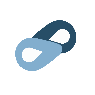 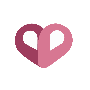 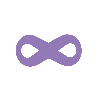 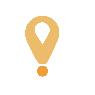 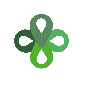 Contact :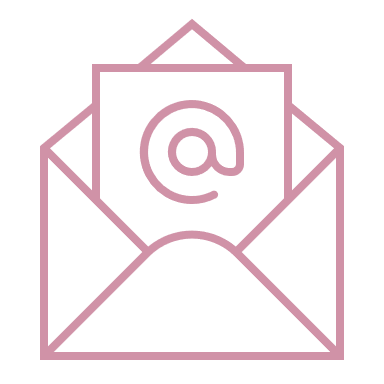 MedTech Wallonia : Carsten ENGEL (Carsten.engel@polemecatech.be +32 497 23 16 15)Ce one-pager s’adresse à un public large et sera utilisé à des fins de communication sur des sites internet. Merci d’utiliser un vocable compréhensible du plus grand nombre et de donner envie d’en savoir plus sur votre IIS et pourquoi pas de s’investir à vos côtés pour la réussite de vos ambitions. 